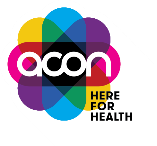 IDAHOBIT 2019 Grant Application GuideJustice and Protection for AllIDAHOBIT Grant Objectives Raise awareness of IDAHOBIT and the International theme: Justice and Protection for AllSupport LGBTIQ groups to implement social and awareness raising events Contribute to building resilience within LGBTIQ individuals and groups Foster collaboration within LGBTIQ communities and allies Priority given to: Projects led by LGBTIQ groups, in particular new or emerging social groups Projects that address the International theme: Justice and Protection for All Projects that engage people from Aboriginal, CALD, People with Disabilities and Trans and Gender Diverse communities Groups that do not receive regular sources of fundingInitiatives in Regional NSW and Western Sydney Projects that foster collaboration Eligibility: Your group and activity needs to be based in NSW Prior grant recipients who didn’t complete the evaluation form are not eligible to apply Groups who have received a grant for the two years are not eligible An ABN is not required – but please fill out the ‘No ABN’ form Project Activities:Following are the types of projects that have been funded in the past: Social events such as a community BBQ or picnic, movie night, arts activity, sport or recreational activity Awareness raising events such as street stall, flag raising event with a local council, print or social media activity  Sport and recreation event Timeline: Evaluation completed and sent to ACON – Friday May 30  Event held – May 17 (or one week either side of May 17) Successful applicants notified – 5 April Applications Close – 29 March  Applications Open – 6 March    